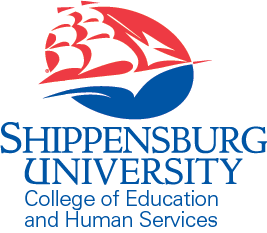 Physician Certification Form for TB TestOffice of Partnerships, Professional Experiences,and OutreachShippen Hall 354PH: 717-477-1487 								                                       Fax: 717-477-4012Student’s name________________________________ Student ID _______________________ Telephone number_____________________________ Birthdate_______________________________ Tuberculosis Test Result. Must be read in millimeters and interpretation must follow the CDC guidelines. Date applied: ________________________________________________ Date read: __________Result: ________(mm) Interpretation: Pos or Neg I certify that to the best of my knowledge the information above is full, complete, and true. ________________________________________    ___________________________ Physician Signature 						              Date Physicians Name (Print)__________________________________________________  Name of Practice _______________________________________________________Address _______________________________________________________________ Phone_________________________________________________________________ 